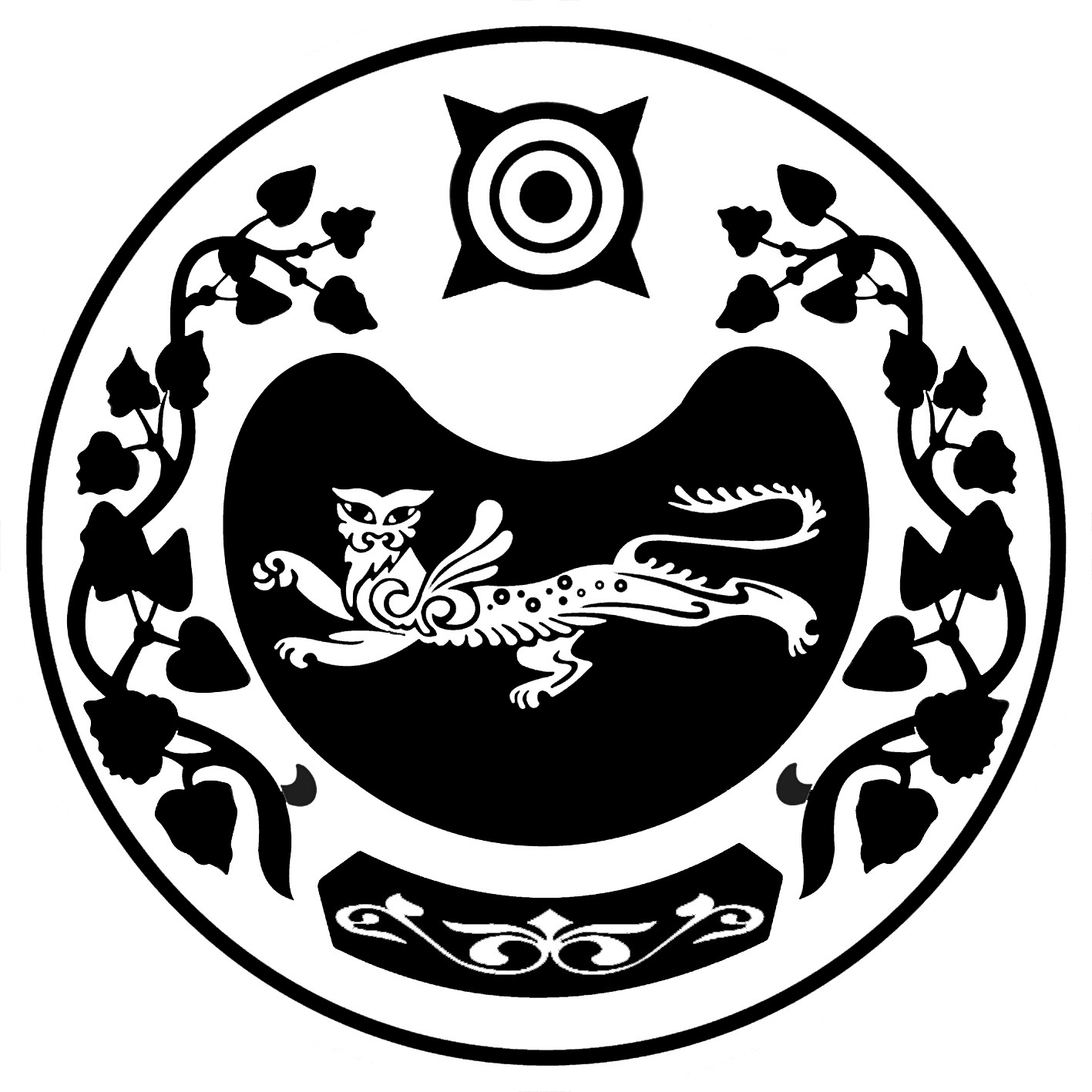 П О С Т А Н О В Л Е Н И Е  от 13.11.2020      №  783 - прп. Усть-АбаканВ соответствии с Федеральным законом от 06.10.2003 № 131-ФЗ «Об общих принципах организации местного самоуправления в Российской Федерации», Федеральным законом от 12.01.1996 № 7-ФЗ «О некоммерческих организациях», на основании статьи 66 Устава муниципального образования Усть-Абаканский район администрация Усть-Абаканского района ПОСТАНОВЛЯЕТ:           1. Внести следующие изменения в Устав Муниципального бюджетного учреждения «Дом культуры имени Ю.А. Гагарина», утвержденный постановлением администрации Усть-Абаканского района от 25.04.2019 № 580-п «Об утверждении Устава Муниципального бюджетного учреждения «Дом культуры имени Ю.А. Гагарина»:1.1пункт 1.4 изложить в следующей редакции: «Местонахождение Учреждения:юридический адрес: 655100, Республика Хакасия, Усть-Абаканский  район, р.п. Усть-Абакан, ул. 30 лет Победы, 6А»;фактический адрес:655100, Республика Хакасия, Усть-Абаканский  район, р.п. Усть-Абакан, ул. 30 лет Победы, 6А»;адрес официального сайта в информационно-телекоммуникационной сети Интернет: www.dk-gagarina.rh.muzkult.ru».2. Главному редактору МАУ «Редакция газеты «Усть-Абаканские известия» Церковной И.Ю. опубликовать настоящее постановление в газете «Усть-Абаканские известия» или «Усть-Абаканские известия официальные».3. Управделами администрации Усть-Абаканского района Лемытской О.В. разместить настоящее постановление на сайте администрации Усть-Абаканского района.4. Контроль за исполнением настоящего постановления возложить на Федорову О.А. – руководителя Управления культуры, молодежной политики, спорта и туризма администрации Усть-Абаканского района.ГлаваУсть-Абаканского района				                                   Е.В.ЕгороваРОССИЯ ФЕДЕРАЦИЯЗЫХАКАС РЕСПУБЛИКАЗЫАFБАН ПИЛТIРIАЙМАFЫНЫH УСТАF-ПАСТААРОССИЙСКАЯ ФЕДЕРАЦИЯРЕСПУБЛИКА ХАКАСИЯАДМИНИСТРАЦИЯУСТЬ-АБАКАНСКОГО РАЙОНАО внесении изменений в Устав Муниципального бюджетного учреждения «Дом культуры имени Ю.А. Гагарина»